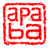 ASIAN PACIFIC AMERICAN BAR ASSOCIATIONOF LOS ANGELES COUNTYMOCK ORAL ARGUMENT EVENTDate: Weds., Nov. 30, 2016Time: 6:00-9:00 p.m. (short reception from 7:30-8:00 p.m.)Location (tentative): Southwestern Law School 3050 Wilshire Blvd, Los Angeles, CA 90010DEADLINE TO APPLY: Nov. 9, 2016 Come practice your oral arguments skills in front of an esteemed panel of judges at APABA’s mock oral argument event, organized by the Professional Development Committee.  The event is catered toward new attorneys looking to practice their oral argument skills and get feedback on their delivery of arguments.  Attorneys will argue briefs that they have written or contributed to and after argument and questioning, will be evaluated on how they did.  The event is limited to 5 oral argument sessions total and each oral argument session will last no longer than 30 minutes, which includes time for feedback.  The judges presiding over each mock oral argument session are:  Hon. Dolly M. Gee, United States District Court, Central District of CaliforniaHon. Fumiko Wasserman, Superior Court of Los Angeles CountyHon. George H. Wu, United States District Court, Central District of CaliforniaIn order to participate, please:Fill out the attached application; and Submit briefs (moving and opposing ONLY, no reply papers) that are no longer than 15 pages each.  Either the moving or opposing brief should have been written or contributed to by you and be factually and legally straightforward enough to be able to argue within 15-20 minutes.  Briefs should be public filings that have already been filed with the court, non-privileged, and not pending before Judge Gee, Judge Wasserman or Judge Wu. Examples of briefs that can be submitted are demurrers, motions to dismiss, and motions to quash.  Please no summary judgment papers.  All materials must be e-mailed to Jane Tanimura (Jane.Tanimura@gmail.com) and Seaton Tsai (seatontsai@gmail.com) by November 9, 2016 at 5:00 pm for consideration.  Space is limited so please apply early!  Preference will be given to APABA members, those who apply early and based on the complexity of issues presented in the briefings.  Applicants will be notified whether an oral argument session has been scheduled by November 14, 2016.  There will be a short reception in between sessions from 7:30-9:00 p.m.  All are invited to attend.  Participants are encouraged to stay for the entirety of the event and to observe other oral argument sessions.  To attend the reception only, RSVP to apabaprofessionaldevelopment@gmail.com by November 28, 2016.   2016 APABA MOCK ORAL ARGUMENT APPLICATIONPlease provide the following information as accurately and completely as possible.  If you need additional space, please attach a separate page.Name: ________________________________________________________Telephone: (Day)_________________Evening:  _______________________Email: ________________________________________________________Law School:  ___________________________________________________Year of Graduation: _____________________________________________Number of Years Practicing Law: ___________________________________Law Firm: ______________________________________________________Practice Area: ___________________________________________________Are you a member of APABA? ______________________________________Please briefly summarize the brief that you wrote or contributed to and would like to argue as well as the brief that your opposing counsel prepared.  Please also evaluate the strengths and weaknesses of your arguments and your opposing counsel’s arguments. Please briefly describe your interest in participating in APABA’s mock oral argument event. REQUIRED DOCUMENTS(Please attach to this application form.)Moving and opposing papers, limited to 15 pages each.  Either the moving or opposing brief should have been written or contributed to by you and be factually and legally straightforward enough to be able to argue within 15-20 minutes.  Briefs should be public filings that have already been filed with the court, non-privileged, and not pending before Judge Gee, Judge Wasserman or Judge Wu. Examples of briefs that can be submitted are demurrers, motions to dimiss, and motions to quash.  Please no summary judgment papers.  The application form and briefings must be e-mailed to Jane Tanimura (Jane.Tanimura@gmail.com) and Seaton Tsai (seatsontsai@gmail.com) by November 9, 2016 at 5:00 pm for consideration.  Space is limited so please apply early!  Preference will be given to APABA members, those who apply early and based on the complexity of issues presented in the briefings.  Applicants will be notified whether an oral argument session has been scheduled by November 14, 2016.  